REPÚBLICA DE COLOMBIA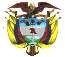 RAMA JURISDICCIONAL DEL PODER PÚBLICO JUZGADO CATORCE DE FAMILIA DE CALISantiago de Cali, diez y ocho (18) de noviembre del 2022.                  CONSTANCIA SECRETARIALSe informa que por motivos de fallas en el internet lo que imposibilita acceder a los correos institucionales, el día de hoy 18 de noviembre estaremos trabajando desde casa,  cualquier solicitud por favor dirigirla al correo j14fccali@cendoj.ramajudicial.gov.coCLAUDIA CRISTINA CARDONA NARVAEZSECRETARIA1Dirección electrónica del JUZGADO CATORCE DE FAMILIA DE CALI. J14fccali@cendoj.ramajudicial.gov.co